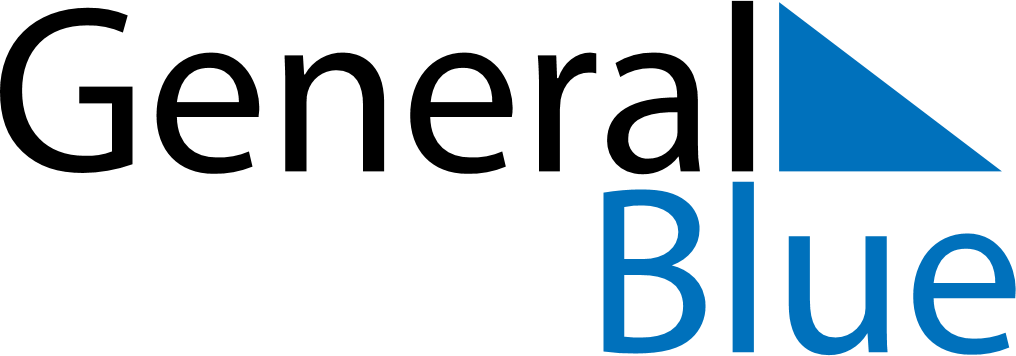 May 2024May 2024May 2024May 2024May 2024May 2024Klaksvik, Nordoyar, Faroe IslandsKlaksvik, Nordoyar, Faroe IslandsKlaksvik, Nordoyar, Faroe IslandsKlaksvik, Nordoyar, Faroe IslandsKlaksvik, Nordoyar, Faroe IslandsKlaksvik, Nordoyar, Faroe IslandsSunday Monday Tuesday Wednesday Thursday Friday Saturday 1 2 3 4 Sunrise: 5:10 AM Sunset: 9:36 PM Daylight: 16 hours and 25 minutes. Sunrise: 5:07 AM Sunset: 9:38 PM Daylight: 16 hours and 31 minutes. Sunrise: 5:04 AM Sunset: 9:41 PM Daylight: 16 hours and 37 minutes. Sunrise: 5:01 AM Sunset: 9:44 PM Daylight: 16 hours and 42 minutes. 5 6 7 8 9 10 11 Sunrise: 4:58 AM Sunset: 9:47 PM Daylight: 16 hours and 48 minutes. Sunrise: 4:55 AM Sunset: 9:50 PM Daylight: 16 hours and 54 minutes. Sunrise: 4:52 AM Sunset: 9:53 PM Daylight: 17 hours and 0 minutes. Sunrise: 4:49 AM Sunset: 9:55 PM Daylight: 17 hours and 6 minutes. Sunrise: 4:46 AM Sunset: 9:58 PM Daylight: 17 hours and 11 minutes. Sunrise: 4:44 AM Sunset: 10:01 PM Daylight: 17 hours and 17 minutes. Sunrise: 4:41 AM Sunset: 10:04 PM Daylight: 17 hours and 23 minutes. 12 13 14 15 16 17 18 Sunrise: 4:38 AM Sunset: 10:07 PM Daylight: 17 hours and 28 minutes. Sunrise: 4:35 AM Sunset: 10:09 PM Daylight: 17 hours and 34 minutes. Sunrise: 4:32 AM Sunset: 10:12 PM Daylight: 17 hours and 39 minutes. Sunrise: 4:29 AM Sunset: 10:15 PM Daylight: 17 hours and 45 minutes. Sunrise: 4:27 AM Sunset: 10:18 PM Daylight: 17 hours and 50 minutes. Sunrise: 4:24 AM Sunset: 10:20 PM Daylight: 17 hours and 56 minutes. Sunrise: 4:21 AM Sunset: 10:23 PM Daylight: 18 hours and 1 minute. 19 20 21 22 23 24 25 Sunrise: 4:19 AM Sunset: 10:26 PM Daylight: 18 hours and 7 minutes. Sunrise: 4:16 AM Sunset: 10:29 PM Daylight: 18 hours and 12 minutes. Sunrise: 4:14 AM Sunset: 10:31 PM Daylight: 18 hours and 17 minutes. Sunrise: 4:11 AM Sunset: 10:34 PM Daylight: 18 hours and 22 minutes. Sunrise: 4:09 AM Sunset: 10:36 PM Daylight: 18 hours and 27 minutes. Sunrise: 4:06 AM Sunset: 10:39 PM Daylight: 18 hours and 32 minutes. Sunrise: 4:04 AM Sunset: 10:41 PM Daylight: 18 hours and 37 minutes. 26 27 28 29 30 31 Sunrise: 4:02 AM Sunset: 10:44 PM Daylight: 18 hours and 42 minutes. Sunrise: 4:00 AM Sunset: 10:46 PM Daylight: 18 hours and 46 minutes. Sunrise: 3:57 AM Sunset: 10:49 PM Daylight: 18 hours and 51 minutes. Sunrise: 3:55 AM Sunset: 10:51 PM Daylight: 18 hours and 55 minutes. Sunrise: 3:53 AM Sunset: 10:53 PM Daylight: 19 hours and 0 minutes. Sunrise: 3:51 AM Sunset: 10:56 PM Daylight: 19 hours and 4 minutes. 